Załącznik nr 1.1.a do formularza ofertowego nr  1.1. do Części 1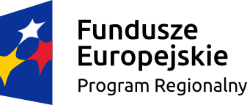 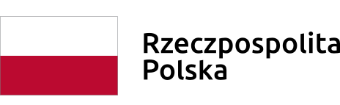 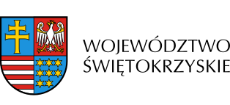 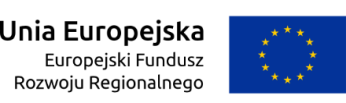 Zakres kanalizacji sanitarnej w aglomeracjiZakres kanalizacji sanitarnej w aglomeracjiZakres kanalizacji sanitarnej w aglomeracjiŚrednicaOdcinekOdcinekfi 200Pompownia ścieków P-7S-1268fi 200S-1287S-1136fi 200S-1115S-1170fi 200S-1283S-1141fi 200S-1104S-1101fi 200S-1105S-1172fi 200S-1073S-1319fi 200S-981S-966fi 200S-972S-1007fi 200 S-965S-964fi 200 S-1241S-1299fi 200 S-1229S-1213fi 160S-966S-1267fi 160S-1100S-1265fi 160S-1081S-1244fi 160S-1083S-1243fi 110kanalizacja tłoczna odc. ul. Światełekkanalizacja tłoczna odc. ul. Światełekfi 50kanalizacja ciśnieniowa odc. przydomowa pompownia ścieków Pd1kanalizacja ciśnieniowa odc. przydomowa pompownia ścieków Pd1fi 50kanalizacja ciśnieniowa odc. przydomowa pompownia ścieków Pd2kanalizacja ciśnieniowa odc. przydomowa pompownia ścieków Pd2fi 50kanalizacja ciśnieniowa odc. przydomowa pompownia ściekówPd3 Pd4kanalizacja ciśnieniowa odc. przydomowa pompownia ściekówPd3 Pd4fi 50kanalizacja ciśnieniowa przydomowa pompownia ścieków Pd5kanalizacja ciśnieniowa przydomowa pompownia ścieków Pd5Wysięgniki fi 160S- 1244dz. 441/3, 443.2Wysięgniki fi 160S- 1244443.2Wysięgniki fi 160S-1007dz.300/14Wysięgniki fi 160S-1008dz. 300/8Wysięgniki fi 160S-1136dz. 580Wysięgniki fi 160S-1243dz. 444Wysięgniki fi 160S-1243dz. 445.1Wysięgniki fi 160S-1268dz.433Wysięgniki fi 160S-969dz. 345,5Wysięgniki fi 160S-970dz. 345,5Wysięgniki fi 160S-973dz.Wysięgniki fi 160S-974dz.342Wysięgniki fi 160S-976dz. 340/3Wysięgniki fi 160S-977dz. 340/2Wysięgniki fi 160S-978dz.339Wysięgniki fi 160S-979dz. 338Zakres wodociąg w aglomeracjiZakres wodociąg w aglomeracjiZakres wodociąg w aglomeracjiZakres wodociąg w aglomeracjiZakres wodociąg w aglomeracjiLokalizacja OdcinekŚrednicaZagospodarowanie terenuProfilPodgród Ćmińskzasuwa kołnierzowa nr 2 do zasuwy kołnierzowej nr 3 fi 110nr 4 nr 16Sportowa 2 ĆmińskW 2.1 - W 2.2fi 110nr 2nr 18Sportowa 3 ĆmińskW3 - W3.3, W2 - W 2.3fi 110nr 2, nr 3nr 21 i nr 22Sportowa 3 ĆmińskW7 - W11fi 160nr 6, nr 7, nr 8, nr 10nr 23ŚwiatełekW10 - hydrant nr 1fi 90nr 10nr 24Sportowa W 3.1 - W 3.2fi 90nr 2nr 19ŚwiatełekW 7.1 - W 7.2 fi 90nr 6, nr 7nr 25ŚwiatełekW 10.1 - W 10.3fi 90nr 10nr 26ŚwiatełekW 9 - zasuwa fi 63nr 8nr 27Światełeknawiertka - zasuwafi 40nr 8nr 27Światełekzasuwa - hydrant fi 90nr 7nr 27